Creating conditions for Deeper Learning in Science  Conference  2019Marathon, Attica 29-30 June 2019 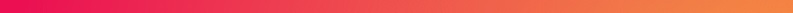 Abstract templateTitleAuthor(s)(Surname1, A., Surname2, B., Surname1,3, C., and Surname1, D.-J.)Affiliation(s)Corresponding author’s e-mailKeywords (maximum 5)Relevant conference themes Preferred formatAbstract (maximum 2,000 characters)